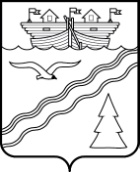 Поселковый Совет рабочего поселка Красные БакиКраснобаковского района Нижегородской областиПРОТОКОЛот 17 октября 2018 года                                                          Всего депутатов – 12Присутствовало на сессии – 7Суворова Ю.В., Захар Н.С., Кислицын А.Б., Гречухина И.Н. Густова Г.В., Красоткина Т.А., Сотников С.В.Отсутствовали на сессии – 5Артамонова Н.В., Быстров М.М., Воронин Д.А., Маширов А.В., Потемина Т.В.Присутствует приглашенных – 8Шмелева Е.В. – глава Администрации р.п. Красные Баки,Романова А.А. -  специалист Администрации р.п. Красные Баки,Артемьева Е.О. -  специалист Администрации р.п. Красные Баки,Калямина А.Н. -  специалист Администрации р.п. Красные Баки,Кузнецова Т.Е. -  специалист Администрации р.п. Красные Баки,Кулаков С.Р. - и.о. Генеральный директор ОАО «Управляющая компания ЖКХ Краснобаковского района»Гончарова В.П. – жительница р.п. Красные Баки, Больничный пер., д. 9, кв. 7Макарычева Н.А. – жительница р.п. Красные Баки, им. Мичурина ул., д 39Д, кв. 16Сессию (общественные обсуждения) ведет глава местного самоуправления – Суворова Юлия Валерьевна.ПОВЕСТКА ДНЯ1. Обсуждение вопросов по реализации приоритетного проекта «Формирование комфортной городской среды на 2019 год». 1. СЛУШАЛИ: Обсуждение вопросов по реализации приоритетного проекта «Формирование комфортной городской среды на 2019 год». Докладывает: Голубев Евгений Александрович – заместитель главы Администрации р.п. Красные Баки. Голубев Е.А. ознакомил с Постановлением Администрации рабочего поселка Красные Баки № 372 от 25.12.2017 г. Об утверждении программы «Формирование современной городской среды на территории муниципального образования – рабочий поселок Красные Баки Краснобаковского района на 2018-2022 годы»Необходимость провести корректировку с Дорожной картой реализации проекта «Формирование современной городской среды на территории муниципального образования – рабочий поселок Красные Баки Краснобаковского района на 2018-2022 годы».Выступили: Гончарова В.П. – Что будет входить в перечень работ по благоустройству данной территории? Голубев Е.А. прокомментировал данный вопрос минимальным перечнем работ по благоустройству: Макарычева Н.А. – В каких границах будет подъезд к жилым домам? Голубев Е.А. – Данный вопрос будет решаться на стадии проектировании, предположительно от улицы Синявина.Решили: Оставить без изменения с учетом общественного обсуждения муниципальной прогаммы «Формирование современной городской среды на территории муниципального образования – рабочий поселок Красные Баки Краснобаковского района на 2018-2022 годы» (по объектам, подлежащим благоустройству в 2019 году). Перечень дворовых территорий, нуждающихся в благоустройстве и подлежащих благоустройству исходя из минимального перечня работ на 2019 год               Голосование единогласно.Глава местного самоуправления                                                        Ю.В. Суворова№ п/пАдрес дворовых территорийНомера домов, входящих в состав дворовой территорииВиды работисходя из минимального перечня работ по благоустройству1.р.п. Красные Баки          ул. Мичурина         д. 39А39А, 39Б, 39В, 39Г, 39Д, 39Е-ремонт дворовых проездов;-обеспечение освещения дворовой территории;- установка скамеек;-установка урн для мусора2.р.п. Красные Баки          ул. Медицинская д.11, 3, 5, 7, 7а, 9-ремонт дворовых проездов;-обеспечение освещения дворовой территории;- установка скамеек;-установка урн для мусора№ п/пАдрес дворовых территорийНомера домов, входящих в состав дворовой территорииВиды работисходя из минимального перечня работ по благоустройству1.р.п. Красные Баки          ул. Мичурина         д. 39А39А, 39Б, 39В, 39Г, 39Д, 39Е-ремонт дворовых проездов;-обеспечение освещения дворовой территории;- установка скамеек;-установка урн для мусора2.р.п. Красные Баки          ул. Медицинская д.11, 3, 5, 7, 7а, 9-ремонт дворовых проездов;-обеспечение освещения дворовой территории;- установка скамеек;-установка урн для мусора